CPI Prevention Extension No-Cost Training
Brief Intervention for Substance Using Adolescents – March 22, 2016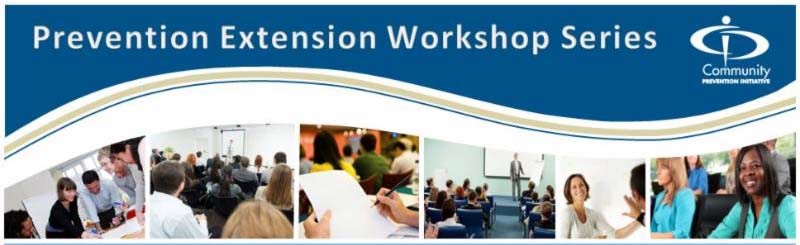 Facilitated by: Ira SachnoffCPI Prevention Extension No-Cost Training
Brief Intervention for Substance Using Adolescents – March 22, 2016Facilitated by: Ira SachnoffWhen:  Tuesday, March 22, 2016
9:00 AM - 3:30 PM

Where: Santa Clara County Office of Education
1290 Ridder park Drive MC 221San Jose, CA  95131-2304
Driving DirectionsPlease Register Online to ensure your participation.  Space is limited! Continued Education Hours:6 Hours of Continuing Education Credit available for BRN and AOD Counselors. C.E. Hours are offered by CARS for $25.00.Must be paid in advance during the online registration process.No payment will be accepted onsite.CARS is an approved provider for:
CAADAC # 4N-08-923-0603
CA Board of Registered Nurses # 16303Questions? Contact Us!Registration Information: Lynn Espostilesposti@cars-rp.org Santa Clara Information: Myrna Zendejasmyrna_zendejas@sccoe.org Center for Applied Research Solutionswww.ca-cpi.org or (707) 568-3800You are invited to attend the Community Prevention Initiative (CPI) Prevention Extension No Cost Workshop, "Brief Intervention for Substance Using Adolescents.” Training Description:This training is to build skills of counselors working with adolescents. BI is a short-term counseling intervention that consists of 2 to 4 sessions aimed at adolescents who use alcohol and/or other drugs. This approach uses motivational interviewing, cognitive behavior therapy and the stages of change model to meet the needs of adolescents.Learning Objectives:Examining the counselor’s attitudes and relationship with teensLearning to teach adolescents how to take a more active and reflective role in decisions about their own behavior.Identifying strategies that would support an adolescent driven plan to make decisions they see as beneficialIncreasing knowledge about drug and alcohol use among teensUtilizing Motivation Interviewing to empower rather than enforceTarget Audience:  School Administrators, Educators, Staff, Counselors and Nurses	Please click on the link below to register.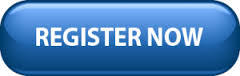 We look forward to seeing you at the workshop in Santa Clara County !Sincerely,  The CARS Team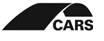 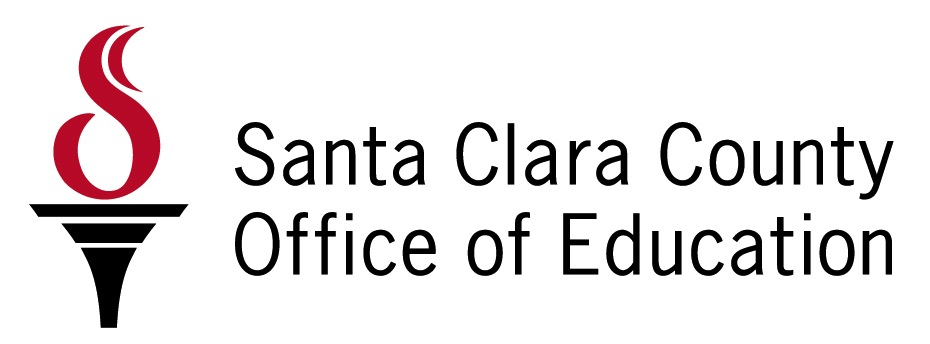 CPI is funded through the California Department of Health Care Services, Substance Use Disorder Prevention, Treatment & Recovery Services Division (DHCS) with training and technical assistance (TTA) administered through the Center for Applied Research Solutions (CARS). The TTA project is intended to serve California agencies and organizations involved in community-based prevention. CPI is able to provide no-cost TTA support for planning and prevention services that include a broad community perspective.CPI is funded through the California Department of Health Care Services, Substance Use Disorder Prevention, Treatment & Recovery Services Division (DHCS) with training and technical assistance (TTA) administered through the Center for Applied Research Solutions (CARS). The TTA project is intended to serve California agencies and organizations involved in community-based prevention. CPI is able to provide no-cost TTA support for planning and prevention services that include a broad community perspective.